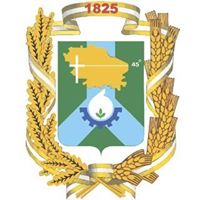 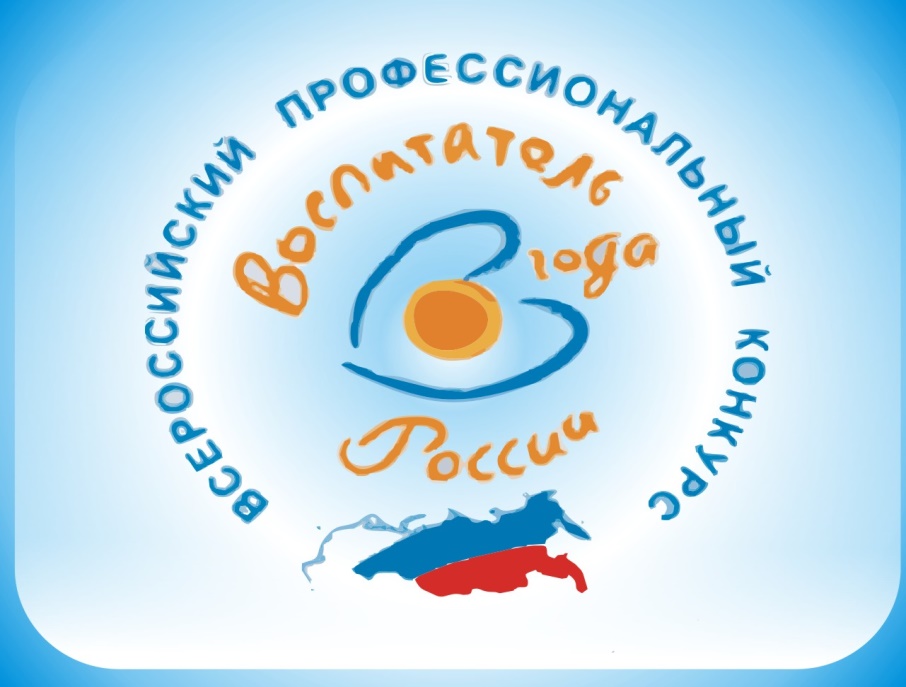 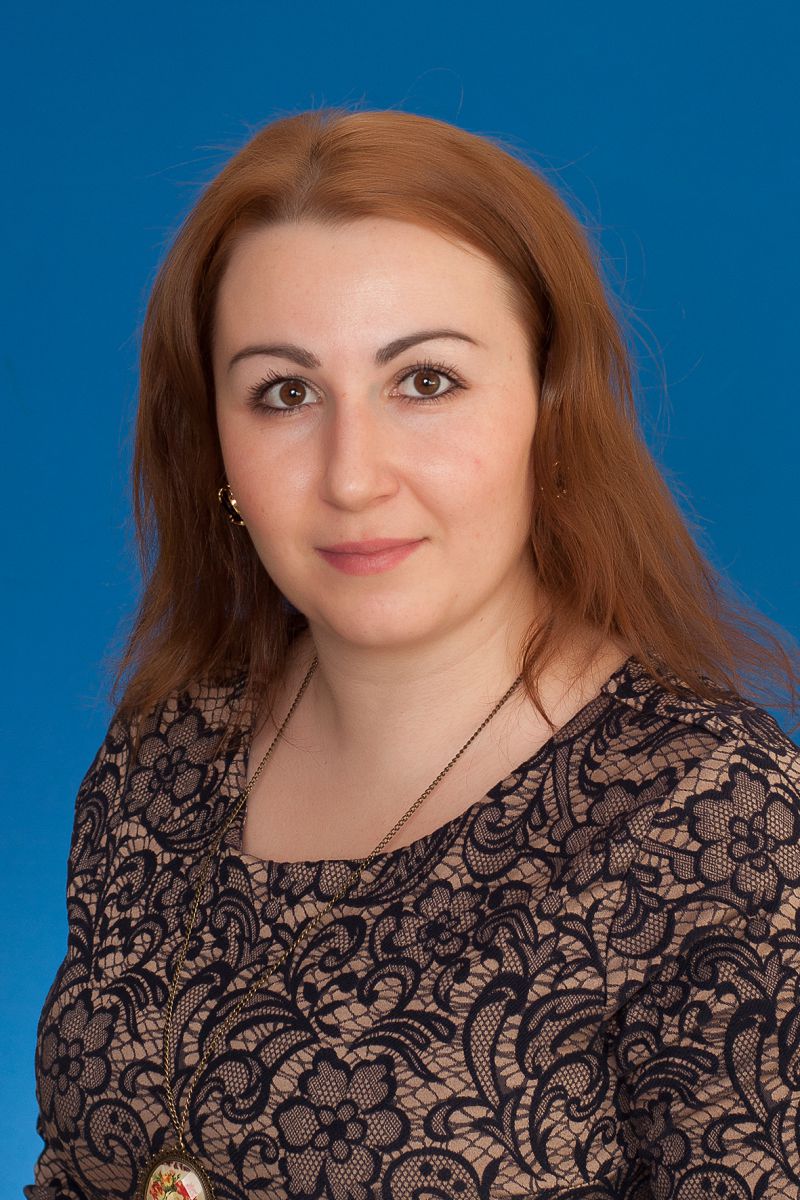 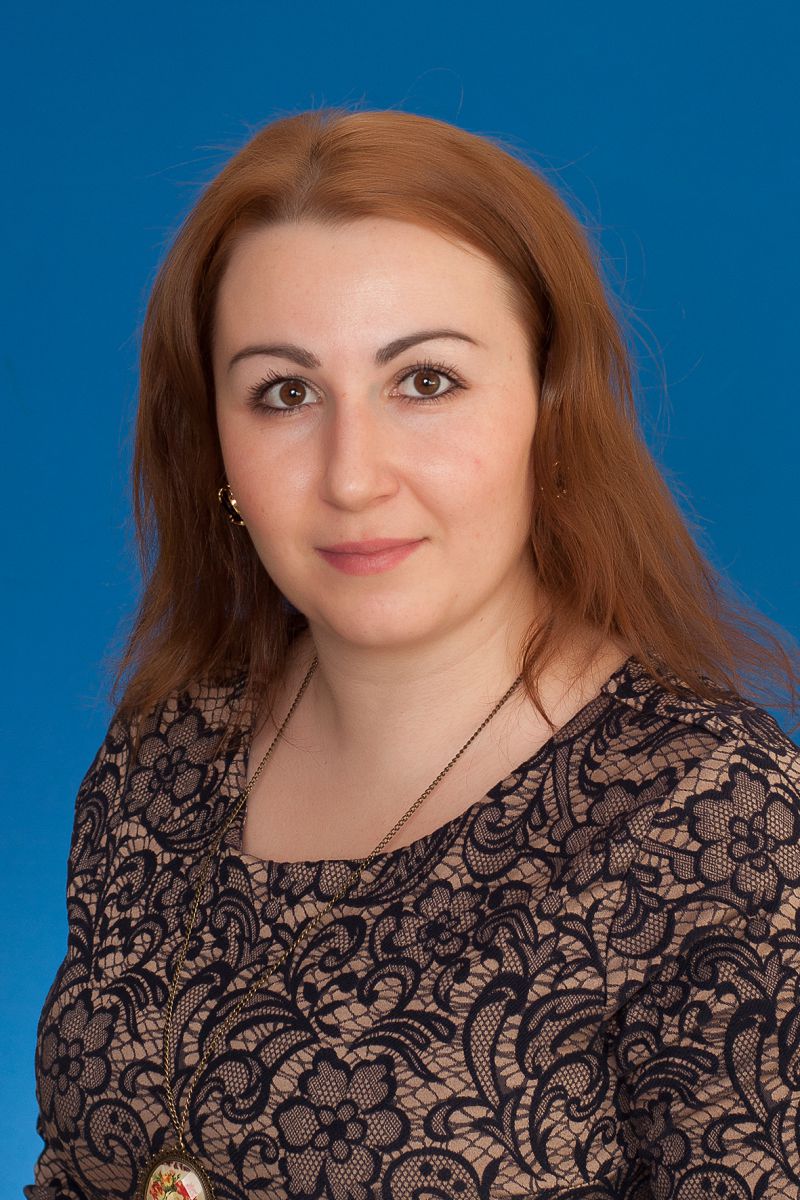 Информационная карта участника муниципального этапа Всероссийского конкурса «Воспитатель года России» в 2021 годуВ номинации «Лучший воспитатель»АджиеваЗурьят РамазановнаМБДОУ № 40 г. Невинномысска1. Общие сведения1. Общие сведенияСубъект Российской ФедерацииСтавропольский крайНаселенный пунктг. НевинномысскДата рождения (день, месяц, год) 3 марта 1988Место рожденияг. Черкесск2. Работа2. РаботаМесто работы (наименование образовательной организации, реализующей программы дошкольного образования в соответствии с уставом)Муниципальное бюджетное дошкольное образовательное учреждение "Детский сад общеразвивающего вида №40 "Светлячок" с приоритетным осуществлением социально-лчностного направления развития воспитанников города НевинномысскаЗанимаемая должностьвоспитательОбщий трудовой и педагогический стаж (полных лет на момент заполнения анкеты)Общий и пед. стаж – 12 летПолных лет- 32 г. В каких возрастных группах в настоящее время работаетеПодготовительная группа(6-7 лет)Аттестационная категория 1 квалификационная категорияПочетные звания и награды (наименования и даты получения)Послужной список (места и стаж работы за последние 5 лет) Воспитатель МБДОУ № 40 г. Невинномысска. Приказ 1-к от 14.01.2013 г.3. Образование3. ОбразованиеНазвание, год окончания учреждения профессионального образования, факультет1.РГОУ СПО Карачаево-Черкесский педагогический колледж 2011 г.2.Российский государственный социальный университет3.Невинномысский государственный гуманитарно-технический институт. 2014 г.Специальность, квалификация по диплому1.Специальность - преподавание в начальных классах. Квалификация - учитель начальных классов ,педагог - организатор. 2.Специальность -Социальная работа Квалификация - специалист по социальной работе.3.Педагогическое образование(дошкольное образование)Дополнительное профессиональное образование (за последние три года) Государственное бюджетное профессиональное образовательное учреждение «Невинномысский энергетический техникум», 8 часов, 2017 г. «Оказание первой (доврачебной помощи пострадавшему».Частное учреждение дополнительного профессионального образования 2Учебный центр «ИНБИК», 72 ч., 2018 г. «Организация образовательного процесса для обучающихся с ограниченными возможностями здоровья» Основные публикации (в т. ч. брошюры, книги)Международное сетевое издание «Солнечный свет»статьи: «Развитие речи дошкольников через знакомство с русским фольклором», «Роль логического мышления у детей дошкольного возраста»4. Конкурсное испытание заочного тура «Интернет-портфолио»4. Конкурсное испытание заочного тура «Интернет-портфолио»Адрес персонального Интернет-ресурсаhttp://ds40.nevinsk.ru5. Общественная деятельность5. Общественная деятельностьЧленство в Профсоюзе (наименование, дата вступления)Первичная профсоюзная организация МБДОУ №40 г. Невинномысска от 14.08.2013 года.Участие в других общественных организациях (наименование, направление деятельности и дата вступления)Участие в работе методического объединения Активный участник ГМО «Взаимодействие ДОУ с родителями»Участие в разработке и реализации муниципальных, региональных, федеральных, международных программ и проектов (с указанием статуса участия)6. Досуг6. ДосугХоббиЭкопластика,чтение художественной литературы7. Контакты7. КонтактыРабочий адрес с индексом357114,Ставропольский край, г. Невинномысск, ул. Бульвар Мира 32бДомашний адрес с индексом357114,Ставропольский край, г. Невинномысск, ул. Северная, д. 16,кв. 26Рабочий телефон с междугородним кодом+7(86554) 6-72-88Домашний телефон с междугородним кодомМобильный телефон с междугородним кодом+7(938)312-68-58Рабочая электронная почтаsvetlyachok40.26@yandex.ruЛичная электронная почтаAzuryat88@mail.ruАдрес личного сайта в Интернетеhttp://ds40.nevinsk.ruАдрес сайта образовательной организации, реализующей программы дошкольного образования в сети Интернетhttp://ds40.nevinsk.ruАдрес (-а) в социальной (-ых) сети (-ях)8. Документы8. ДокументыПаспорт (серия, номер, кем и когда выдан)9107503069 отдел ОФМС России по КЧР в г. Черкесске 4.03 2008 годИНН091701990901Свидетельство пенсионного государственного страхования146-466-544 879. Профессиональные ценности9. Профессиональные ценностиПедагогическое кредо участника"Принять ребенка таким какой он есть, понять его, помочь развиваться. Относиться к своим воспитанникам так же, как хочу, чтобы относились к моим родным детям."Почему нравится работать в образовательной организации, реализующей программы дошкольного образованияРядом с детьми можешь быть нужным и полезным. Ощущение прилива энергии не покидает. Вокруг всё живое и настоящее (дети не умеют притворяться и скрывать эмоции)Нравится видеть результат своей работы в поступках воспитанников. Может быть воспитывать детей- это не подвиг, но горжусь тем, что люди мне доверяют самое дорогое - своих детей. А я в ответ их берегу.Профессиональные и личностные ценности, наиболее близкие участникуОтзывчивость, коммуникабельность, доброта, совестливость, открытость, организаторские способности, умение слышать  и слушать родителей и воспитанников, любовь к детям, честность, искренность.В В чем, по мнению участника, состоит основная миссия воспитателяСтать другом для детей. Помочь детям раскрыться, воспитать личность. Развивать в детях добро. Для родителей стать помощником в развитии и воспитании детей, помочь увидеть особенности своего ребенка.10. Приложения10. Приложения Зурьят Рамазановна в своей работе зарекомендовала себя как человек  творческий, эмоционально-позитивный, способный к сопереживанию, трудолюбивый, коммуникабельный, владеющий инновационными методиками и технологиями. Она умело организует учебно-воспитательный процесс, используя в своей работе личностно-ориентированные технологии. Одна из важнейших составляющих её профессионализма – компетентность во взаимодействии с детьми, родителями и коллегами.Педагог изучает психические особенности детей, организует их интересы и потребности в соответствии с возрастными особенностями, создает условия для реализации этих особенностей в различных видах творческой деятельности. Она широко использует в работе с детьми инновационные и развивающие технологии, успешно интегрирует разные образовательные области в воспитательно-образовательный процесс. Активно принимает участие в городских методических объединениях и в МО МБДОУ № 40.Зурьят Рамазановна пользуется уважением коллег,  проводит большую работу с родителями и в социуме.  Является активным участником творческих конкурсов городского, краевого и всероссийского уровня: «Солдатский конверт- 2020», городской конкурс казачьей культуры, краевой фестиваль «Фабрика талантов», международный конкурс исполнительного искусства «Достояние России», «Вдохновение» и т. д.Ее воспитанники занимали призовые места во всероссийском конкурсе декоративно-прикладного творчества по ПДД «Светофорова наука», «Со светофоровой наукой по дороге в школу, в детский сад». В 2020 г. родители и дети учатвовали в городских акциях «Помни водитель, ты тоже родитель», «Семьей за ПДД», «В новый год без ДТП». А также воспитанники Зурьят Рамазановны, активные учатники и призеры спортивных межсадовских городских мероприятий: «Счастливы вместе» - 1 место, «Мостик дружбы»-1 место, «Веселые старты»-участие, «Мама, папа, я –спортивная семья»- 2 место, «Зарничка»  в 2019 г.Заведующий МБДОУ № 40г. Невинномысска                  _________________                 ________________                                                  (подпись)                              (Ф.И.О.)       Зурьят Рамазановна в своей работе зарекомендовала себя как человек  творческий, эмоционально-позитивный, способный к сопереживанию, трудолюбивый, коммуникабельный, владеющий инновационными методиками и технологиями. Она умело организует учебно-воспитательный процесс, используя в своей работе личностно-ориентированные технологии. Одна из важнейших составляющих её профессионализма – компетентность во взаимодействии с детьми, родителями и коллегами.Педагог изучает психические особенности детей, организует их интересы и потребности в соответствии с возрастными особенностями, создает условия для реализации этих особенностей в различных видах творческой деятельности. Она широко использует в работе с детьми инновационные и развивающие технологии, успешно интегрирует разные образовательные области в воспитательно-образовательный процесс. Активно принимает участие в городских методических объединениях и в МО МБДОУ № 40.Зурьят Рамазановна пользуется уважением коллег,  проводит большую работу с родителями и в социуме.  Является активным участником творческих конкурсов городского, краевого и всероссийского уровня: «Солдатский конверт- 2020», городской конкурс казачьей культуры, краевой фестиваль «Фабрика талантов», международный конкурс исполнительного искусства «Достояние России», «Вдохновение» и т. д.Ее воспитанники занимали призовые места во всероссийском конкурсе декоративно-прикладного творчества по ПДД «Светофорова наука», «Со светофоровой наукой по дороге в школу, в детский сад». В 2020 г. родители и дети учатвовали в городских акциях «Помни водитель, ты тоже родитель», «Семьей за ПДД», «В новый год без ДТП». А также воспитанники Зурьят Рамазановны, активные учатники и призеры спортивных межсадовских городских мероприятий: «Счастливы вместе» - 1 место, «Мостик дружбы»-1 место, «Веселые старты»-участие, «Мама, папа, я –спортивная семья»- 2 место, «Зарничка»  в 2019 г.Заведующий МБДОУ № 40г. Невинномысска                  _________________                 ________________                                                  (подпись)                              (Ф.И.О.)       Зурьят Рамазановна в своей работе зарекомендовала себя как человек  творческий, эмоционально-позитивный, способный к сопереживанию, трудолюбивый, коммуникабельный, владеющий инновационными методиками и технологиями. Она умело организует учебно-воспитательный процесс, используя в своей работе личностно-ориентированные технологии. Одна из важнейших составляющих её профессионализма – компетентность во взаимодействии с детьми, родителями и коллегами.Педагог изучает психические особенности детей, организует их интересы и потребности в соответствии с возрастными особенностями, создает условия для реализации этих особенностей в различных видах творческой деятельности. Она широко использует в работе с детьми инновационные и развивающие технологии, успешно интегрирует разные образовательные области в воспитательно-образовательный процесс. Активно принимает участие в городских методических объединениях и в МО МБДОУ № 40.Зурьят Рамазановна пользуется уважением коллег,  проводит большую работу с родителями и в социуме.  Является активным участником творческих конкурсов городского, краевого и всероссийского уровня: «Солдатский конверт- 2020», городской конкурс казачьей культуры, краевой фестиваль «Фабрика талантов», международный конкурс исполнительного искусства «Достояние России», «Вдохновение» и т. д.Ее воспитанники занимали призовые места во всероссийском конкурсе декоративно-прикладного творчества по ПДД «Светофорова наука», «Со светофоровой наукой по дороге в школу, в детский сад». В 2020 г. родители и дети учатвовали в городских акциях «Помни водитель, ты тоже родитель», «Семьей за ПДД», «В новый год без ДТП». А также воспитанники Зурьят Рамазановны, активные учатники и призеры спортивных межсадовских городских мероприятий: «Счастливы вместе» - 1 место, «Мостик дружбы»-1 место, «Веселые старты»-участие, «Мама, папа, я –спортивная семья»- 2 место, «Зарничка»  в 2019 г.Заведующий МБДОУ № 40г. Невинномысска                  _________________                 ________________                                                  (подпись)                              (Ф.И.О.)      Подборка фотографий для публикации:1. Портрет 9Х13 см;2. Жанровая (образовательная деятельность с детьми, во время игр, прогулки, детских праздников и т. п.) (не более 5).Фотографии представляются в электронном виде в формате JPG, JPEG с разрешением 300 точек на дюйм без уменьшения исходного размера.Подборка фотографий для публикации:1. Портрет 9Х13 см;2. Жанровая (образовательная деятельность с детьми, во время игр, прогулки, детских праздников и т. п.) (не более 5).Фотографии представляются в электронном виде в формате JPG, JPEG с разрешением 300 точек на дюйм без уменьшения исходного размера.Подборка фотографий для публикации:1. Портрет 9Х13 см;2. Жанровая (образовательная деятельность с детьми, во время игр, прогулки, детских праздников и т. п.) (не более 5).Фотографии представляются в электронном виде в формате JPG, JPEG с разрешением 300 точек на дюйм без уменьшения исходного размера.Материалы участника.Не публиковавшиеся ранее авторские статьи и разработки участника, которые он хотел бы опубликовать в средствах массовой информации. Представляется в электронном виде в формате DOC («*.doc») в количестве не более пяти.Материалы участника.Не публиковавшиеся ранее авторские статьи и разработки участника, которые он хотел бы опубликовать в средствах массовой информации. Представляется в электронном виде в формате DOC («*.doc») в количестве не более пяти.Материалы участника.Не публиковавшиеся ранее авторские статьи и разработки участника, которые он хотел бы опубликовать в средствах массовой информации. Представляется в электронном виде в формате DOC («*.doc») в количестве не более пяти.11. Подпись11. Подпись11. ПодписьПравильность сведений, представленных в информационной карте, подтверждаю:___________________________________________________________                                 (подпись)      (Аджиева Зурьят Рамазановна)«____» __________ 20____ г.    Правильность сведений, представленных в информационной карте, подтверждаю:___________________________________________________________                                 (подпись)      (Аджиева Зурьят Рамазановна)«____» __________ 20____ г.    Правильность сведений, представленных в информационной карте, подтверждаю:___________________________________________________________                                 (подпись)      (Аджиева Зурьят Рамазановна)«____» __________ 20____ г.    